Chickpea & Broad Bean Salad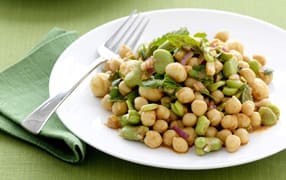 Ingredients500g frozen podded broad beans (use fresh if available or some fresh and some frozen)2 x 400g can chickpeas, drained1 small red onion, finely diced2 garlic cloves, crushed1 tablespoon cumin, ground1 tablespoon coriander, ground1 tablespoon paprika1 tablespoon extra-virgin olive oil1 tablespoon soy sauce, reduced-salt2 lemons, juice only½ cup pepitas/pumpkin seeds, toasted½ cup parsley leaves, torn¼ cup mint leaves, tornSalt, pepperMethod Cook the broad beans in a large pan of boiling water for 7 minutes, then drain and refresh under cold water. Drain again and slip off the grey skin from each bean.Peel and dice red onion.  Peel and crush garlic cloves. Juice lemons.Toast pepitas in a frying pan until golden brown.Wash parsley and mint.  Remove leaves from stems and tear leaves into small pieces.Mix everything together except the herbs and pepitas and leave to marinate for 20 minutes. Taste and adjust salt and pepper to taste.Mix in the pepitas and the herbs then serve.